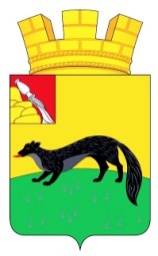 АДМИНИСТРАЦИЯ ГОРОДСКОГО ПОСЕЛЕНИЯ – ГОРОД БОГУЧАРБОГУЧАРСКОГО МУНИЦИПАЛЬНОГО РАЙОНАВОРОНЕЖСКОЙ ОБЛАСТИ РАСПОРЯЖЕНИЕ от « 30   » сентября 2019 года №  221 -Р                                          г. БогучарО назначении ответственных работников администрации городского поселения – город Богучар Богучарского муниципального района и работников МКУ «УГХГБ»  для дежурств в выходные и праздничные дни в октябре 2019 года 	С целью организации контроля за оперативным реагированием служб, привлекаемых для ликвидации чрезвычайных ситуаций в городе Богучаре, работой коммунальных служб в выходные и праздничные дни в октябре 2019года1. Утвердить графики дежурств ответственных работников администрации городского поселения – город Богучар и работников МКУ «УГХГБ»  в выходные и праздничные дни в октябре 2019года  согласно приложению.2. Заместителю главы администрации городского поселения – город Богучар – юрисконсульту  С.А.Аксенову ознакомить ответственных работников администрации городского поселения – город Богучар  с данным распоряжением.    Глава     администрации  городского    поселения –   город Богучар                                         И.М.Нежельский  ГРАФИКдежурств по выходным и праздничным дням в                                                                                                                                                                                                                                                                                                                                                                                                                                                                                                                                                                                                                                                                                         октябре 2019 года сотрудников администрации городского поселения – город Богучар Богучарского муниципального района Воронежской областиГРАФИКдежурств по выходным и праздничным дням в                                                                                                                                                                                                                                                                                                                                                                                                                                                                                                                                                                                                                                                                                                   октябре 2019года работников МКУ «УГХГБ»  №п/пФ.И.О.ДолжностьДата дежурства№ телефонаПодпись1Аксенов Сергей Александрович Зам. главы  администрации -юрисконсульт05.10.2019г.89518620770891028704002Сидельникова Галина АлександровнаНачальник сектора по бухгалтерскому учету, экономике и финансам - главный бухгалтер                            06.10.2019г.896011710 863Вакуленко Нина Петровна Старший инспектор по бух. учету12.10.2019г.89515512661; 892040969434Кузнецова Елена НиколаевнаНачальник  сектора муниципального имущества, ЖКХ, градостроительства, архитектуры и земельных вопросов администрации городского поселения –город Богучар13.10.2019г.8951878 94825Колесникова Светлана ВикторовнаСтарший инспектор - экономист19.10.2019г.8950760 84476Ливада Людмила АлександровнаСтарший инспектор по работе с обращениями20.10.2019г.89518665753 7Панкрат Александра ЮрьевнаСтарший инспектор – контрактный управляющий26.10.2019г.8951879 64108Тищенко Мария АлександровнаСтарший инспектор- секретарь27.10.2019г.890658037 379Стрижанова  Ольга АнатольевнаОператор 8952 5526304№ п/пФ.И.О.ДолжностьДатадежурства№ телефонаПодпись1.Нежельский Иван Иванович Зам. руководителя по промышленности, транспорту, связи, ЖКХ, охране окружающей среды и благоустройству МКУ «УГХГБ»05.10.2019г.8 95186777312.Сулимовская Татьяна АлександровнаЗам.руководителя по строительству и архитектуре МКУ «УГХГБ»6.10.2019г.890667158223.Чередникова Наталья АлексеевнаГл. инжене по транспорту, связи ЖКХ и дорожному хозяйству12.10.2019г.892046330214.Топчиев Евгений АлександровичСт. инспектор по земельным отношениям и вопросам благоустройства МКУ «УГХГБ»13.10.2019г.8 95076033645.Полозова Светлана Ивановна Главный бухгалтерМКУ «УГХГБ»19.10.2019г.892041239 646.Остромецкая Лариса ВладимировнаСт. инспектор по культуре и работе с молодежьюМКУ «УГХГБ»20.10.2019г.27.10.2019г.895076335 907.Кораблева Ольга ЕгоровнаТехник по уборке помещения26.10.2019г.892022971 37